Publicado en Alcobendas, 28108 Madrid el 02/03/2017 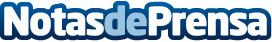 La importancia de asegurar la promoción mundial de la seguridad de procesosCCPS son las siglas del Center for Chemical Process Safety, iniciativa de la asociación norteamericana de ingenieros químicos (AIChE), para la promoción mundial de la seguridad de procesos. Una de las herramientas más populares del CCPS es el 'safety beacon', que se publica mensualmente, y se envía por email bajo suscripción gratuita. Actualmente el beacon se edita en treinta y dos idiomas, incluyendo el españolDatos de contacto:DEKRA EspañaDepartamento de Marketing635 82 88 04Nota de prensa publicada en: https://www.notasdeprensa.es/la-importancia-de-asegurar-la-promocion Categorias: Comunicación Ciberseguridad Recursos humanos Otras Industrias http://www.notasdeprensa.es